عدم تعرض بکسیحضرت بهاءاللهاصلی فارسی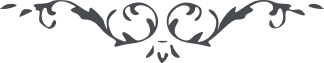 من آثار حضرت بهاءالله - مائده آسمانی، جلد 8 صفحه 44مطلب شصتم _ عدم تعرض بکسیقوله تعالی : " دوستان باید افعال و اعمال ظالمین را بحق گذارند و هیچ وجه متعرض نشوند . در موارد باساء و ضراء بحبل صبر و اصطبار تمسک نمایند حق جل جلاله خود نصرت مینماید و ظالمین را بقدرت غالبه قاهره اخذ میفرماید و لکن دوستان باید از هر نفسی مطمئن نشوند و هر مدعی امری را تصدیق ننمایند و تا محل مستعد نباشد لب نگشایند و از آنچه هم وارد شده محزون نباشند نار مشتعله اطراف از ماء اراده حق جل جلاله خاموش شده و میشود هذا ما نطق به لسان الرحمن فی ملکوت البیان امرا من عنده و هو المقتدر القدیر "